Приложение 1К приказу отдела образованияОт 3 октября 2017 г. №670 ОДФормаОтчета по проведению декады безопасности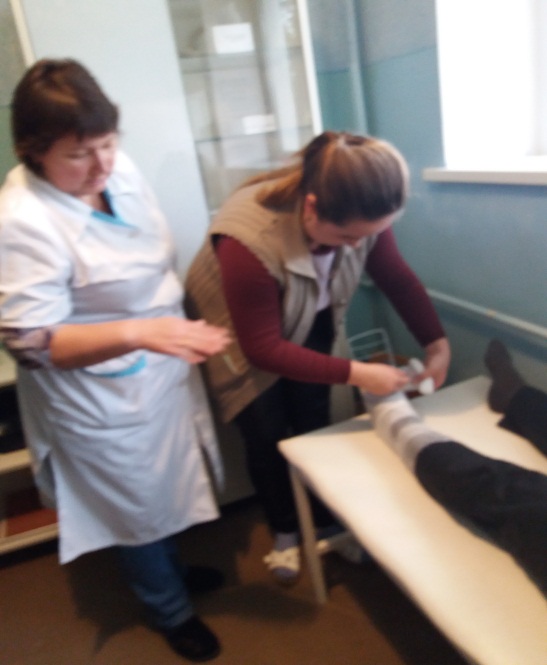 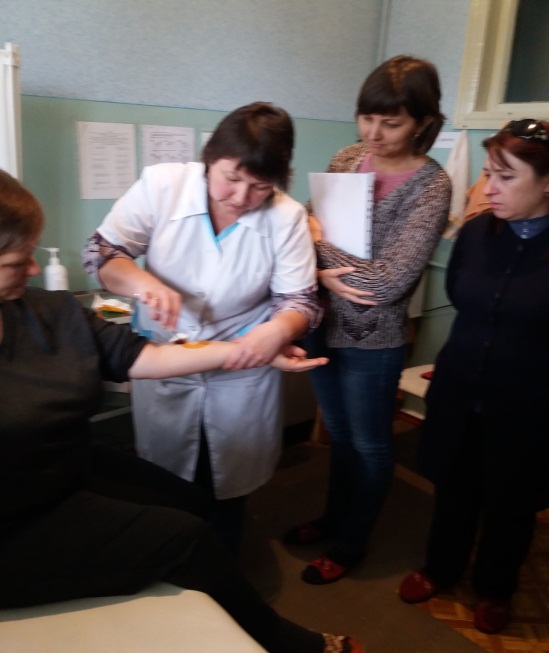 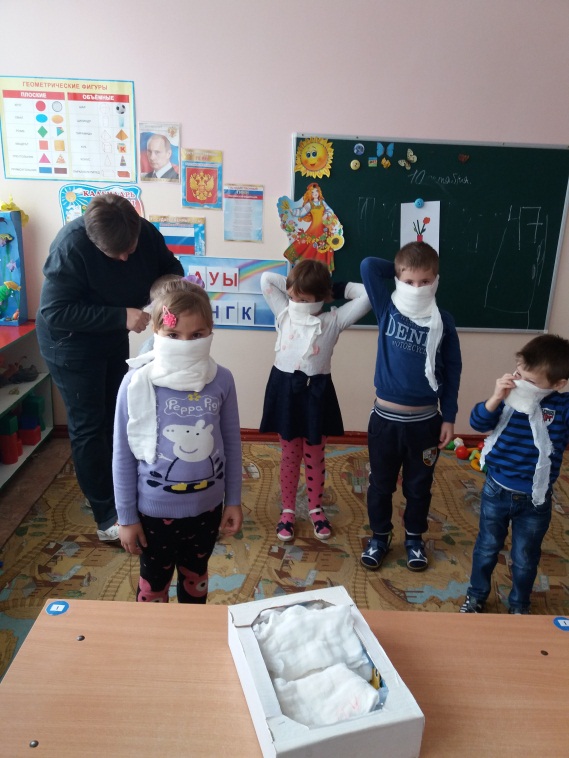 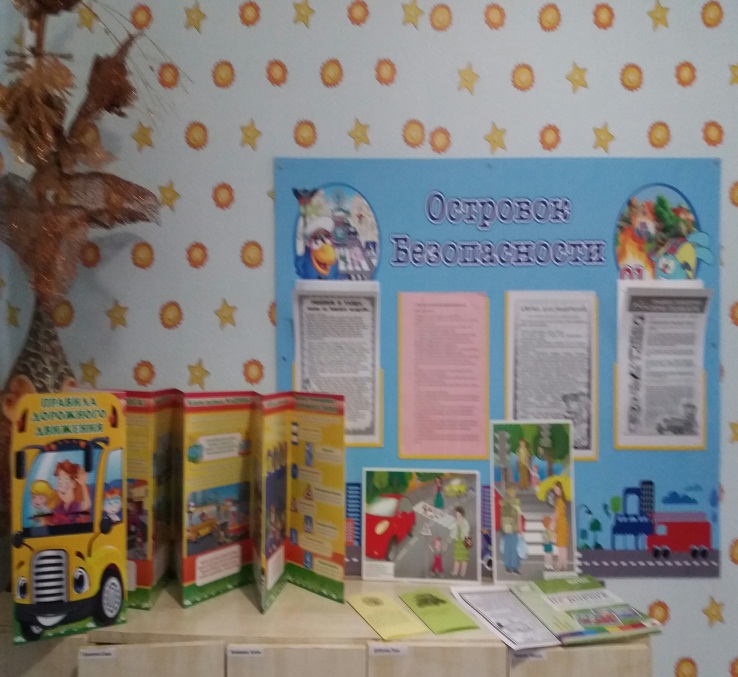 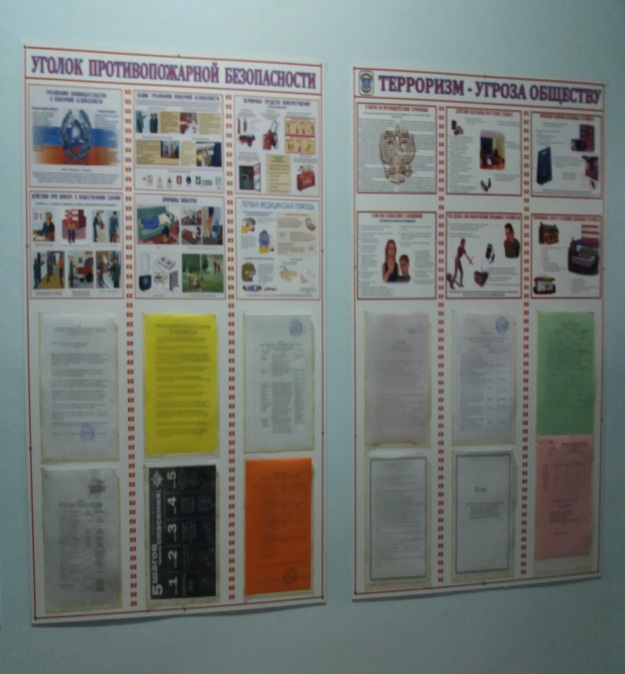 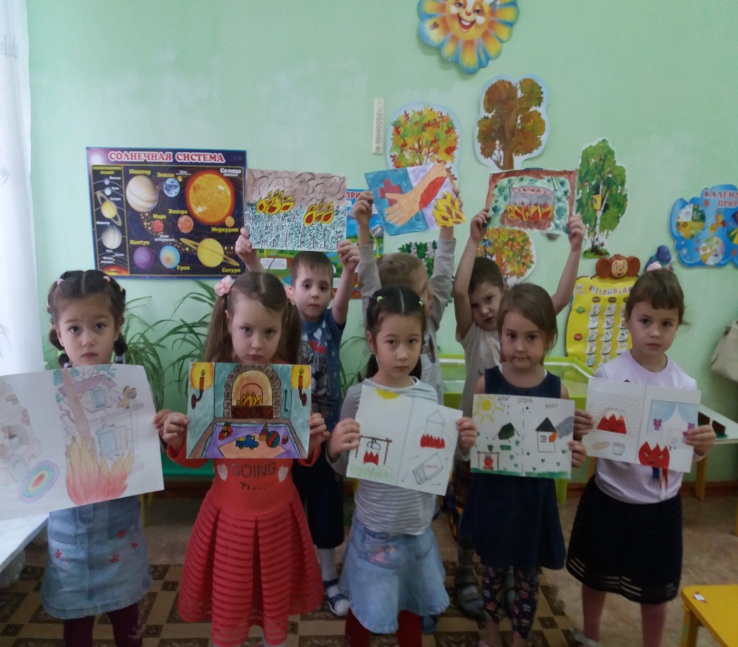 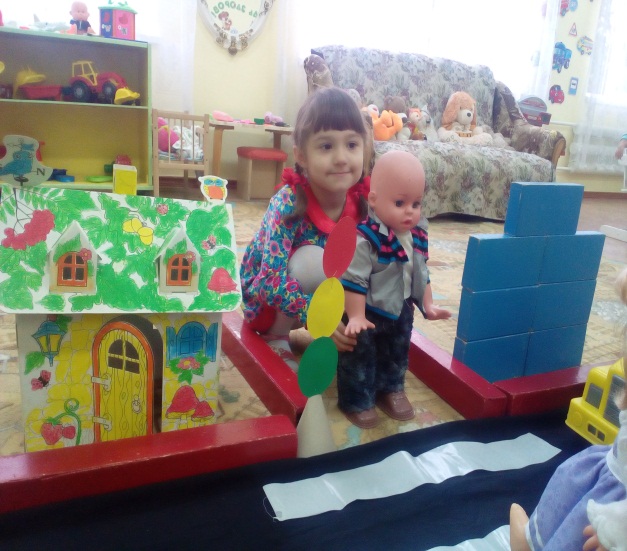 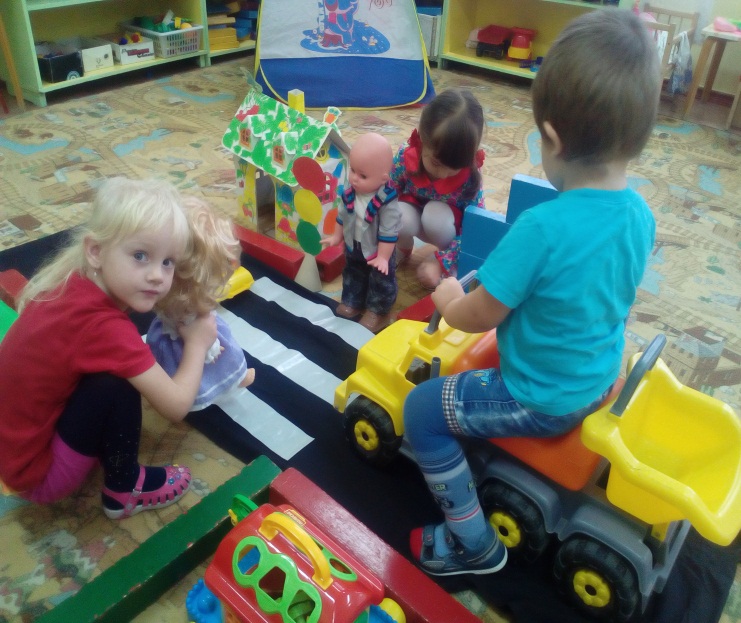 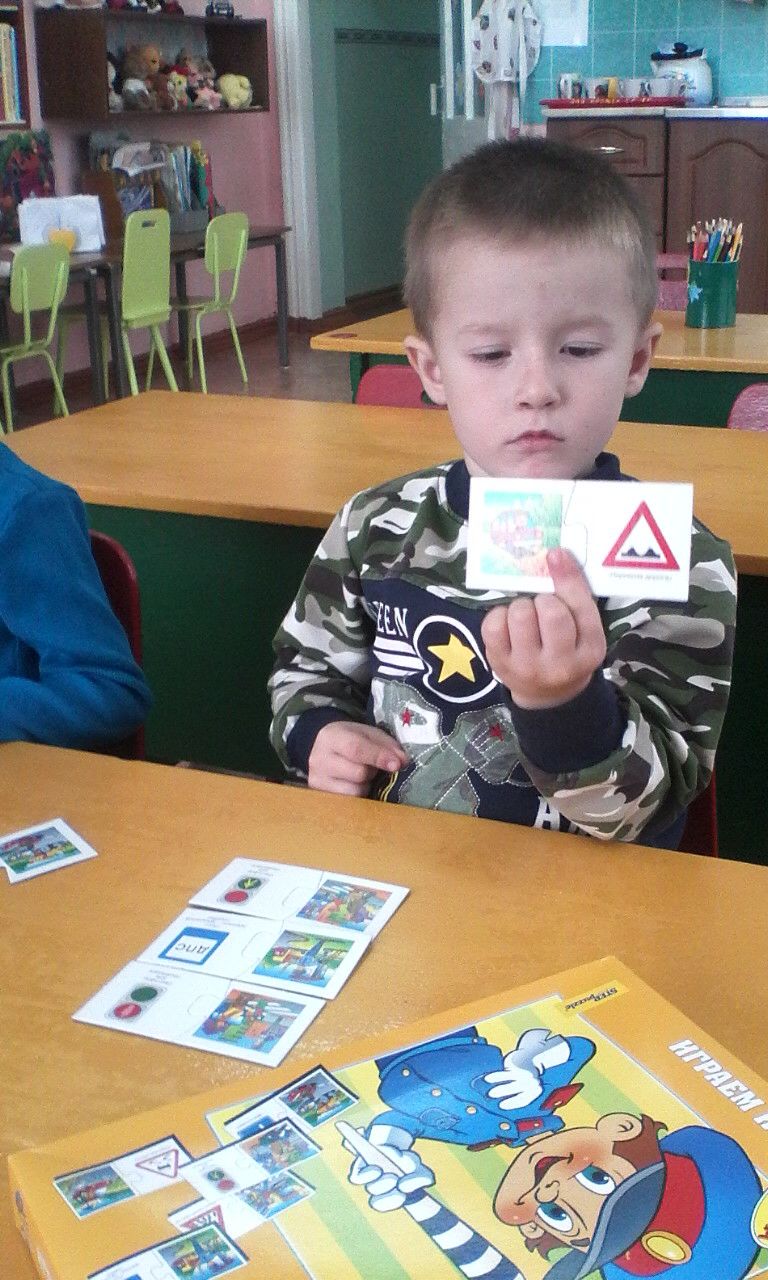 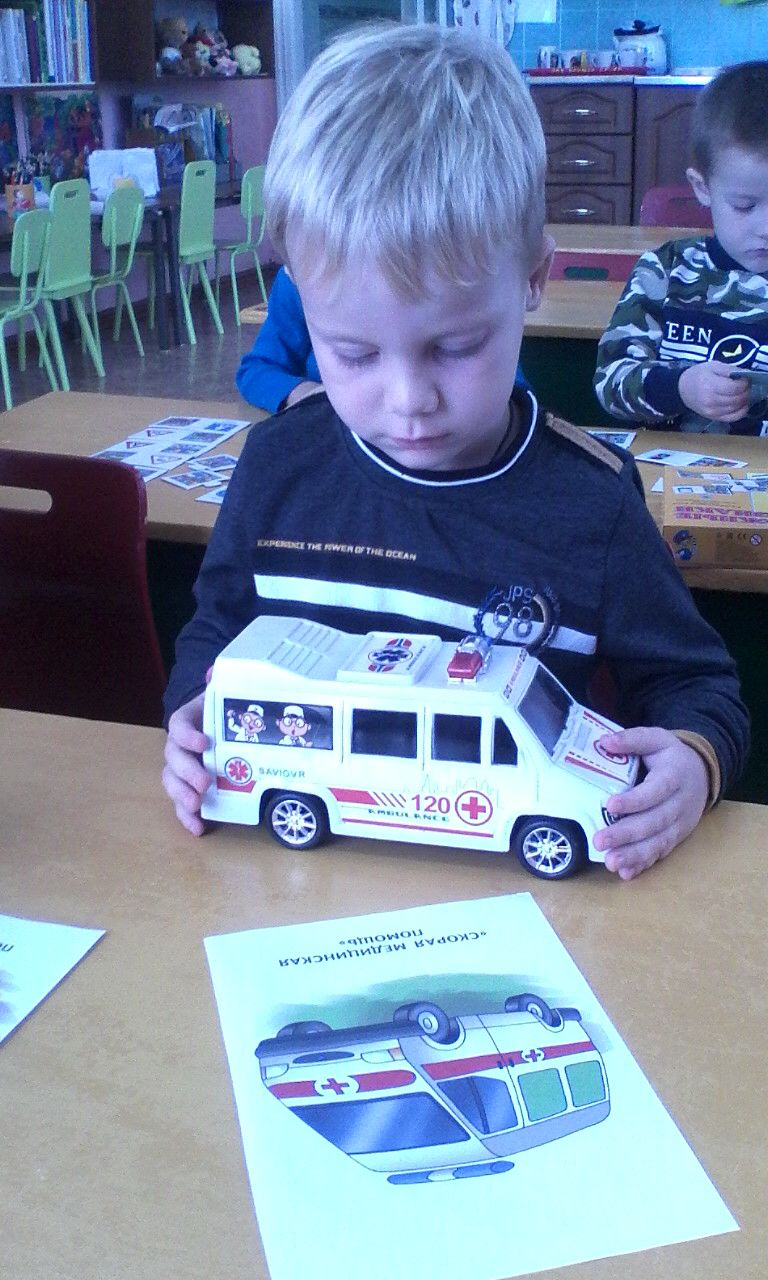 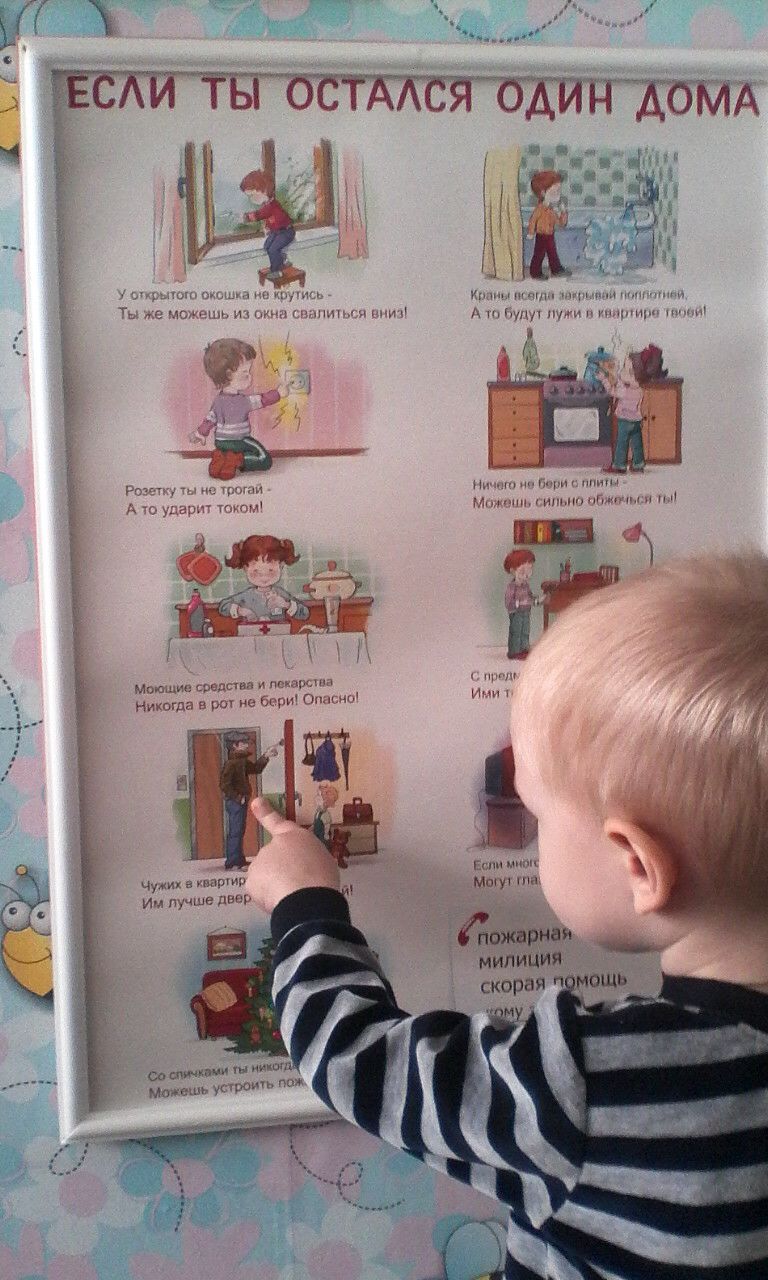 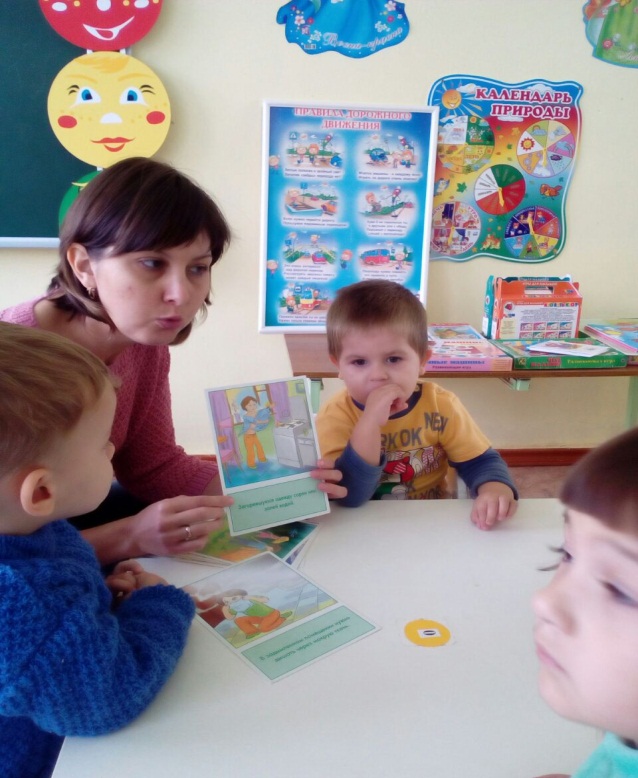 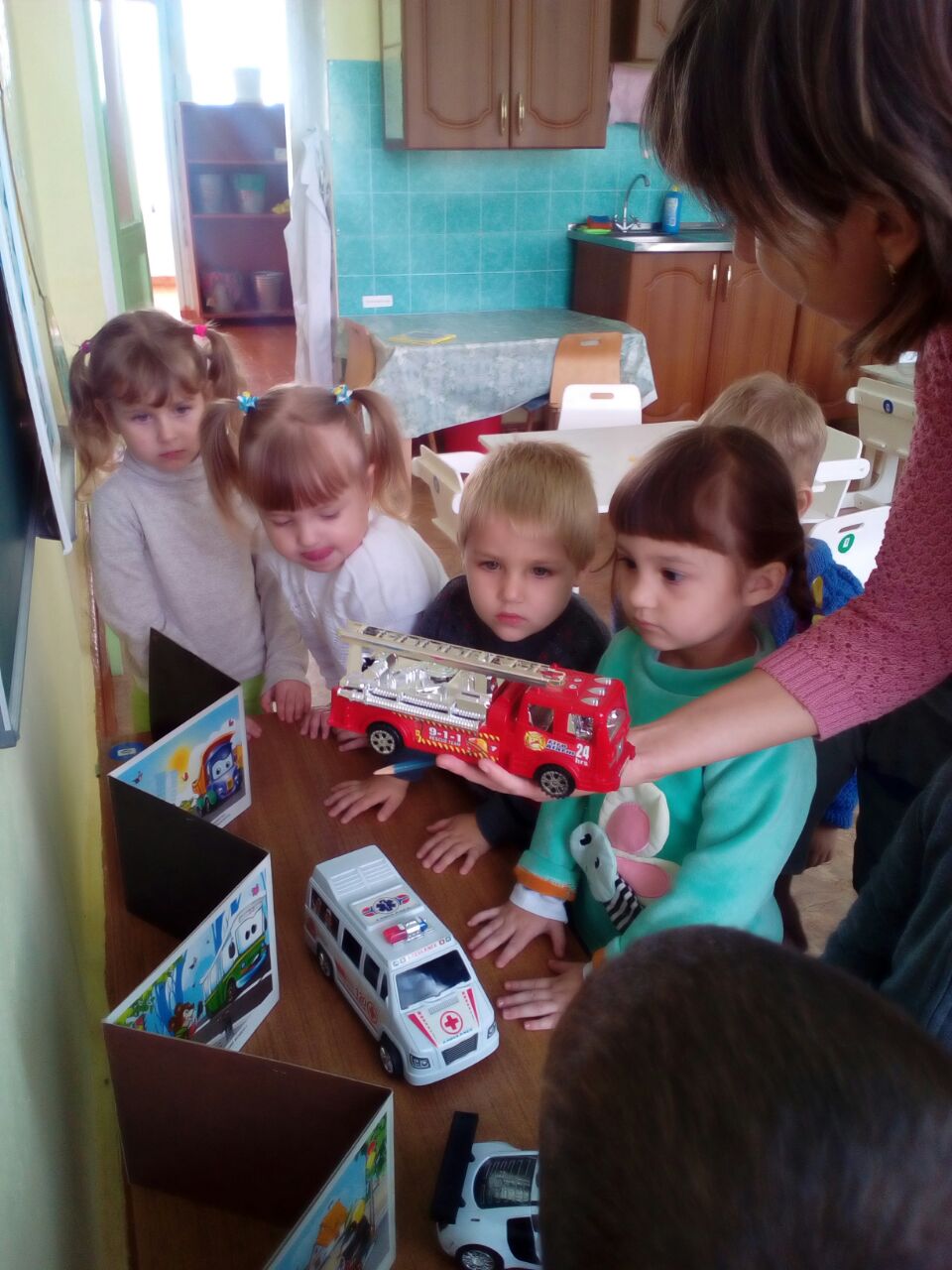 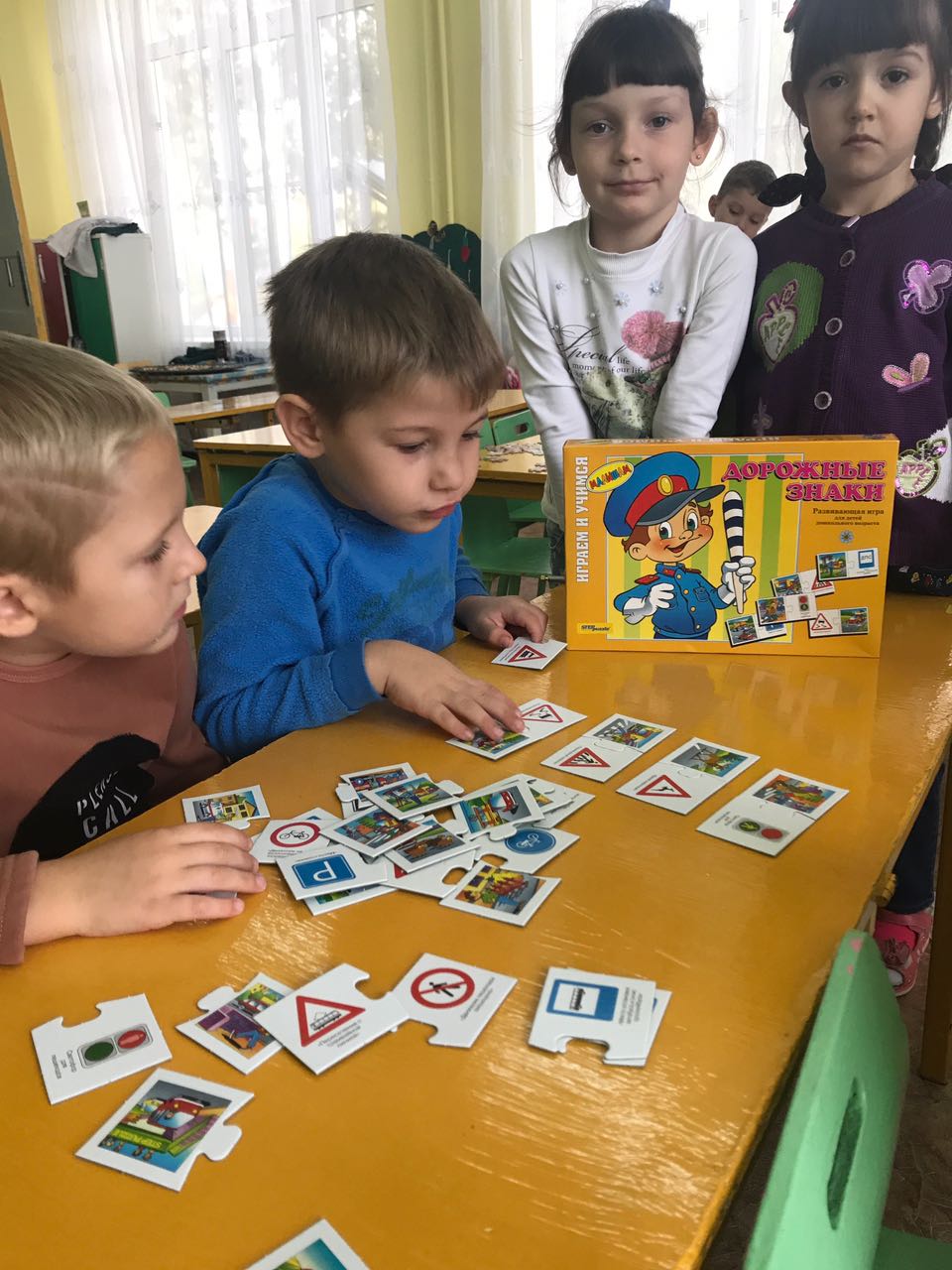 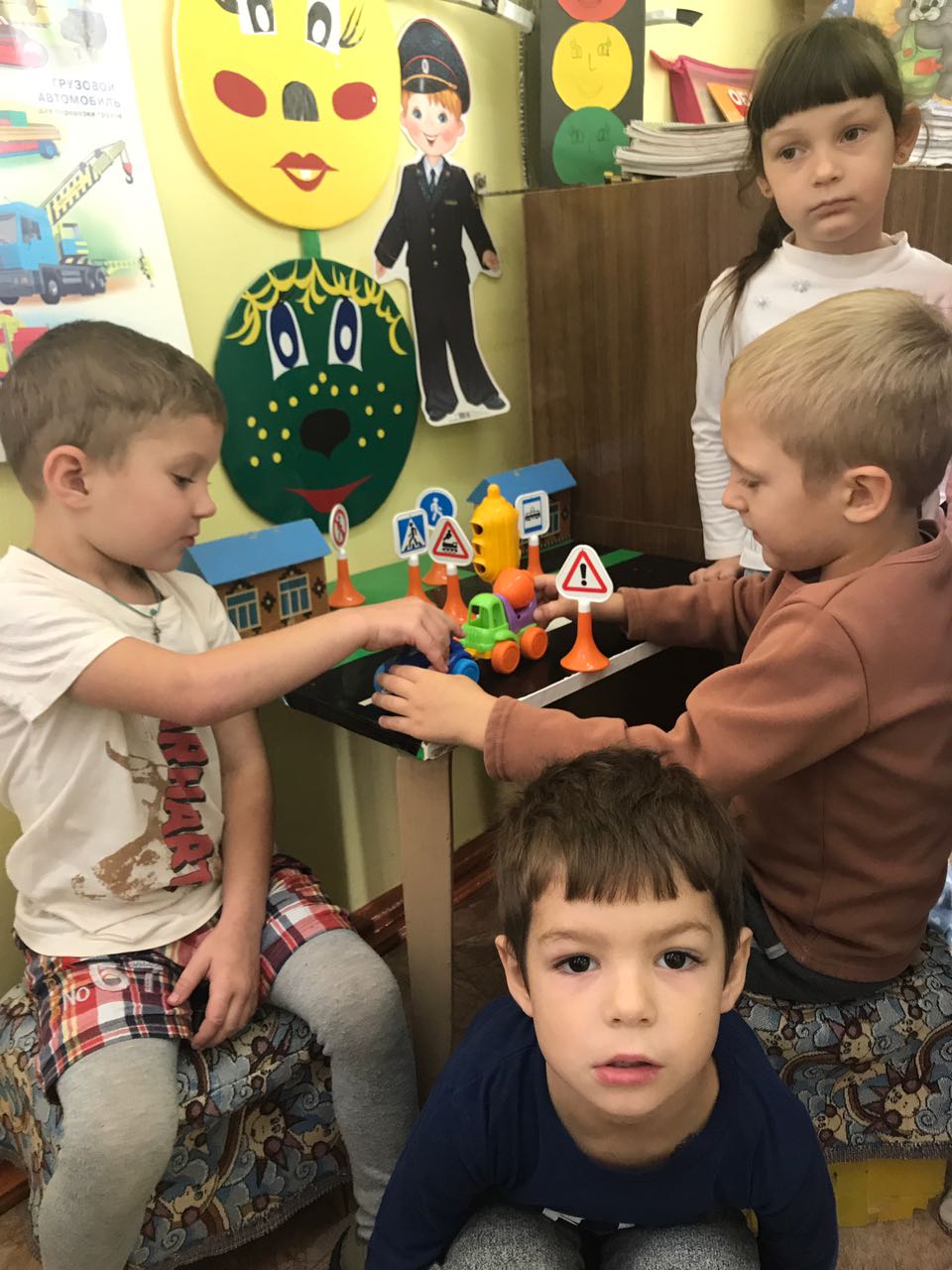 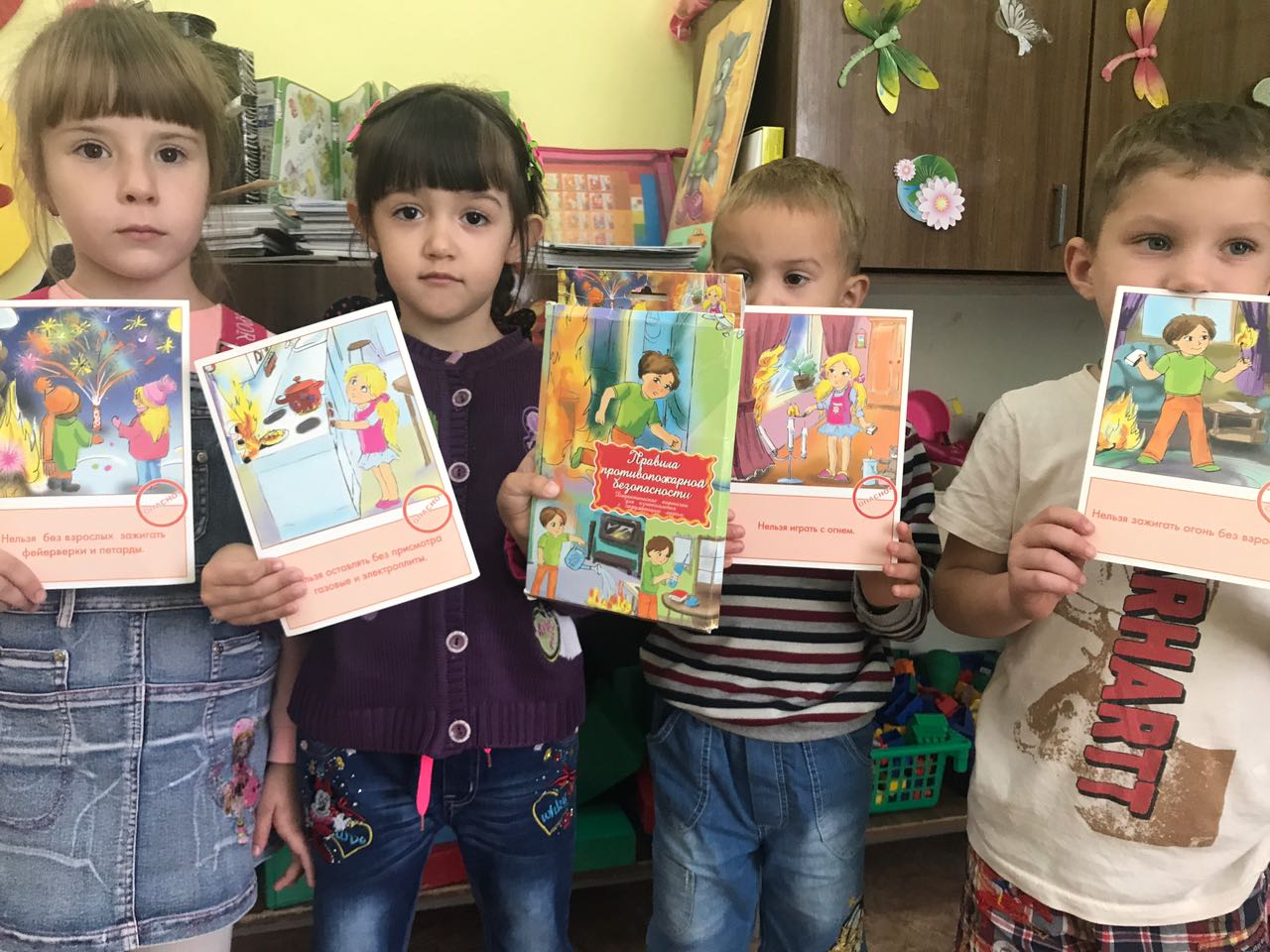 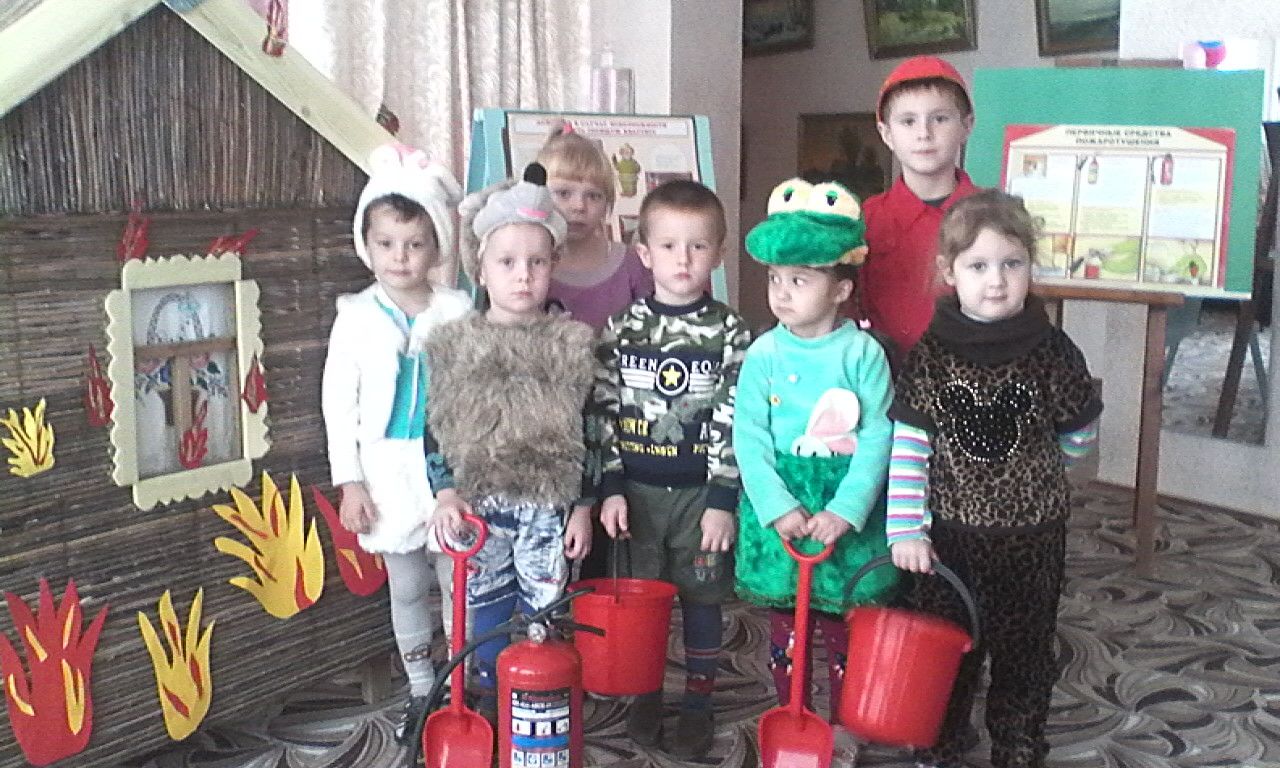 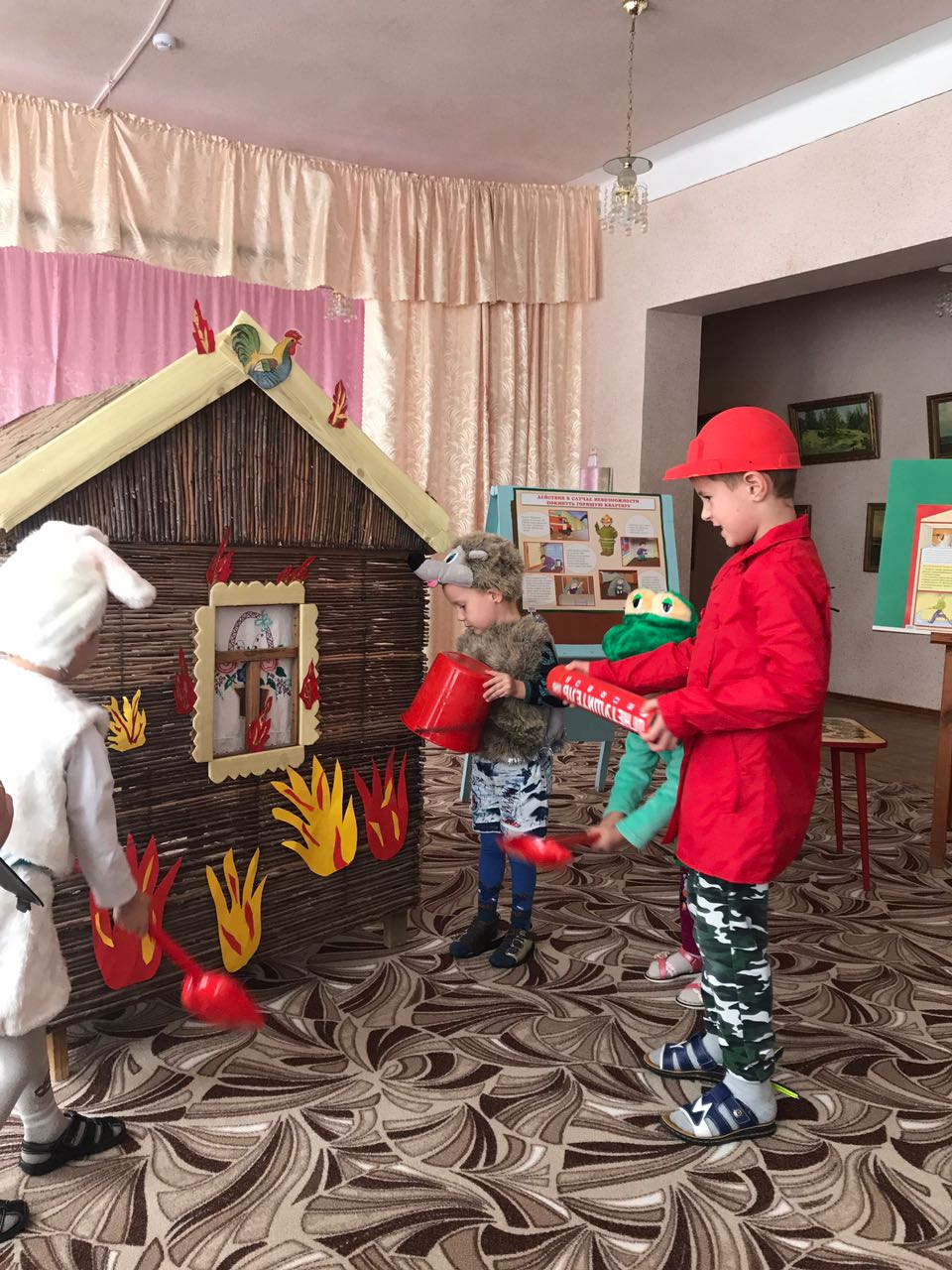 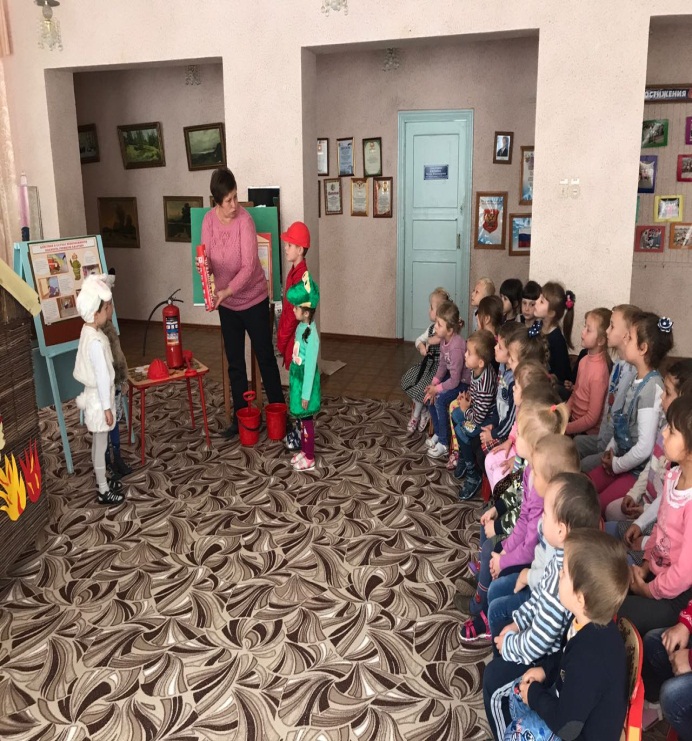 Зав.д/с №18 «Сказка»  __________________________Клопнева О.А.                                                Планируемое мероприятиеФорма проведения мероприятияДата проведенияКонтингент участников мероприятия/(класс, возраст для детей),кол-во участниковОтветственны из числа работников организации и (указать участников приглашенных специалистов, если таковые были)Организованные воспитательные мероприятия для детейОрганизованные воспитательные мероприятия для детейОрганизованные воспитательные мероприятия для детейОрганизованные воспитательные мероприятия для детейОрганизованные воспитательные мероприятия для детейВикторина по ПДДвикторина24.10.2017 г.Подгот.гр.20 детейКозловцева М.Т.«Кошкин дом»сценка27.10.2017 г.Млад.возраст 31 реб.Шиянова Г.В.«Азбука безопасности. Как правильно переходить улицу»беседа12.10.2017 г.Сред.гр.12 дет.Фатеева А.В.«Антитерроризм, чрезвычайные ситуации-правила поведения»беседа13.10.2017 г.Подгот.гр.15 дет.Шиянова Г.В.«Дорожное движение»Сюжетно-ролевая игра9.10.2017 г.Мл.гр.14 дет.Козловцева М.Т.«Безопасность жизни ребенка»беседа17.10.2017 г.Стар.гр.19 дет.Москаленко Н.И.«Огонь-друг, огонь-враг»Выставка рисунков16.10.2017.г.Стар.гр.19 дет.Авчинникова О.Н.«Внимание, пожар!»Учебная тренировка16.10.2017 г.Все воспитанники и сотрудникиКлопнева О.А.Мероприятия для сотрудников организацииМероприятия для сотрудников организацииМероприятия для сотрудников организацииМероприятия для сотрудников организацииМероприятия для сотрудников организацииИнструктажи по ГОбеседа26.10.2017 г.Сотрудники15 чел.Клопнева О.А.«Оказание первой помощи»Беседа, практика10.10.2017 г.Сотрудники15 чел.Минай И.И.«Средства защиты»Практическое занятие27.10.2017 г.Сотрудники  14 чел.Клопнева О.А.Разработка или обновление документации по гражданской обороне и защиты населения для организацийРазработка или обновление документации по гражданской обороне и защиты населения для организацийРазработка или обновление документации по гражданской обороне и защиты населения для организацийРазработка или обновление документации по гражданской обороне и защиты населения для организацийРазработка или обновление документации по гражданской обороне и защиты населения для организацийНаименование /вид документаНаименование /вид документаНаименование /вид документаСроки реализацииСроки реализацииПриказ №84 от 3.10.2017 г.Приказ №84 от 3.10.2017 г.Приказ №84 от 3.10.2017 г.3.10.2017 г. -1.11.2017 г.3.10.2017 г. -1.11.2017 г.План мероприятий по ГОПлан мероприятий по ГОПлан мероприятий по ГО3.10.2017 г. -1.11.2017 г.3.10.2017 г. -1.11.2017 г.